Just Eat It: Radishes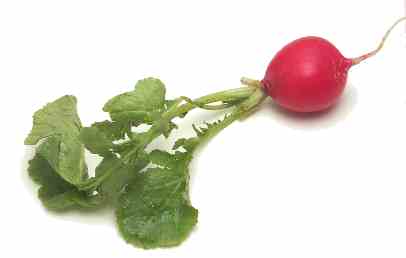 Investigate how a radish can improve your health, add nutrients to your meals and is a welcomed addition to nearly any course of any meal.List 10 nutritional benefits of eating a ½ cup serving of radishesDescribe how radishes can be eaten throughout the day.Include a recipe for an innovative dish using radishes. Include the nutritional information of the dish, if available.